02.11.2021УТЕЧКА БЫТОВОГО ГАЗА♨♨ - БОЛЬШАЯ ОПАСНОСТЬ!🔥🚒🔥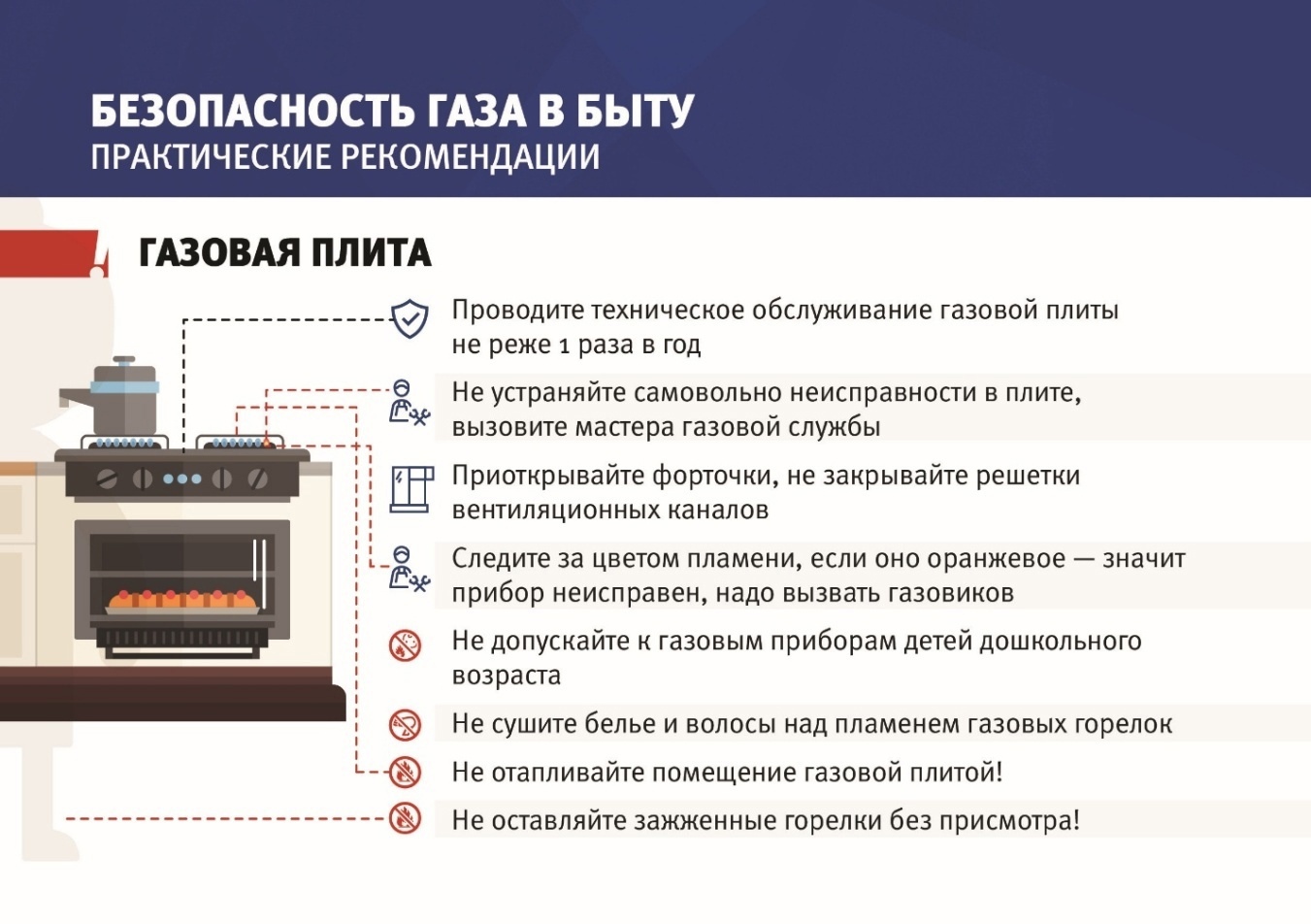 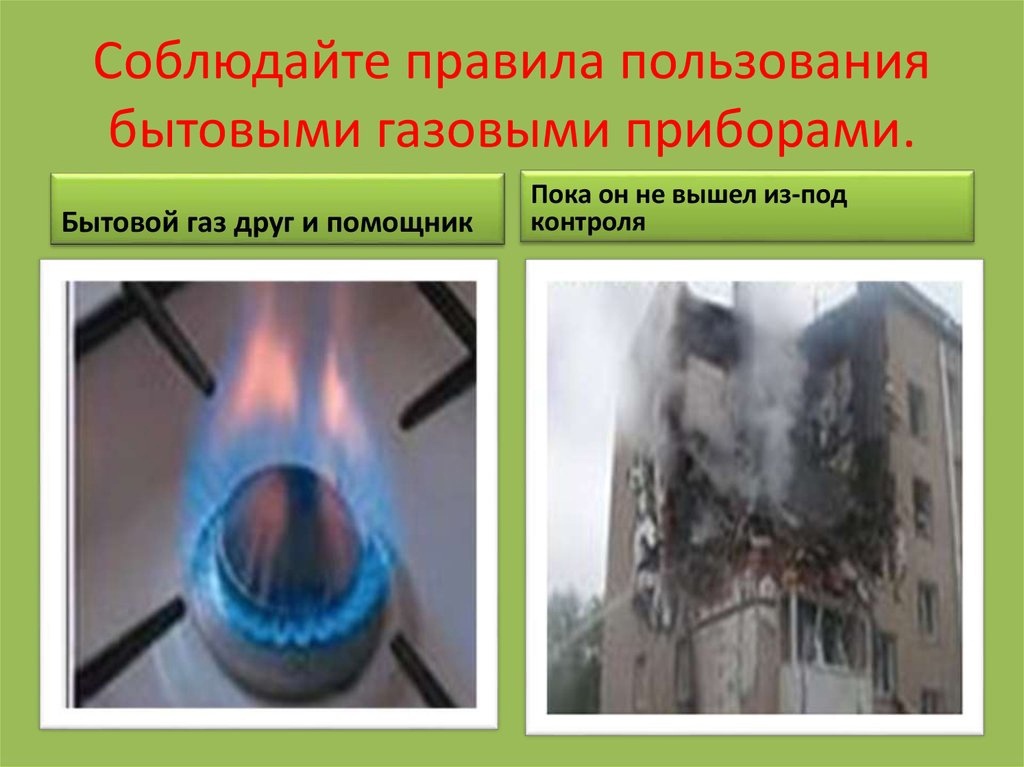 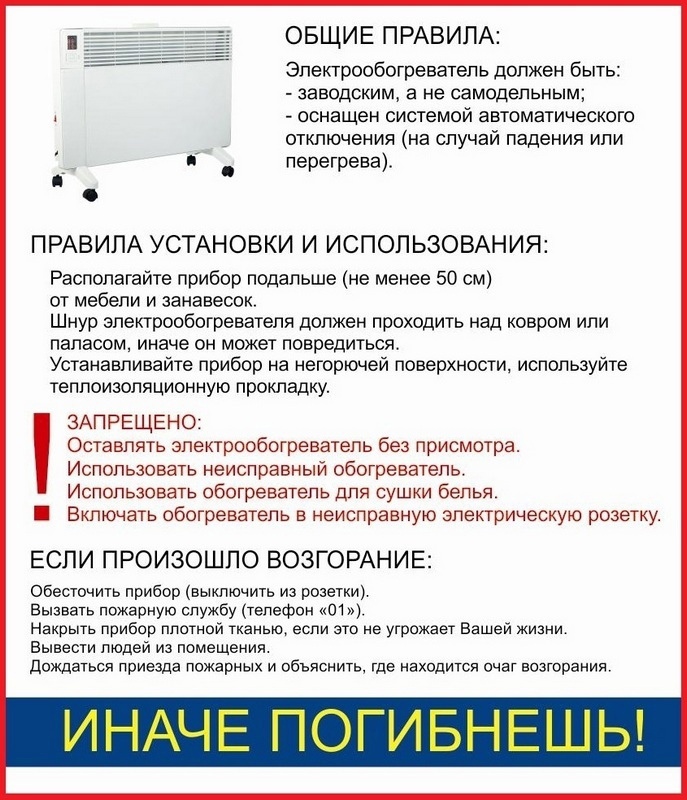 ❗Четыре важных "нельзя" при эксплуатации газового оборудования в квартире:📌Не ремонтируйте газовые приборы самостоятельно.📌Не привязывайте к газовым трубам бельевых веревок и не используйте их в качестве заземления.📌Не исправляйте сами дефекты газопроводных труб! Инструментом можно высечь роковую искру.📌Не оставляйте без присмотра работающие газовые приборы, особенно - если доступ к ним имеют дети.Старший инспектор отделения НДиПР ОНДиПРТосненского района Абдухакова О. А.   